Activité 15 : le développement du futur bébé La croissance du futur enfantEvolution de la taille de l’embryon puis du fœtus au cours d’une grossesse.1. Trace le graphique « évolution de la taille de l’embryon puis du fœtus au cours de la grossesse d’après les étapes de ta fiche technique.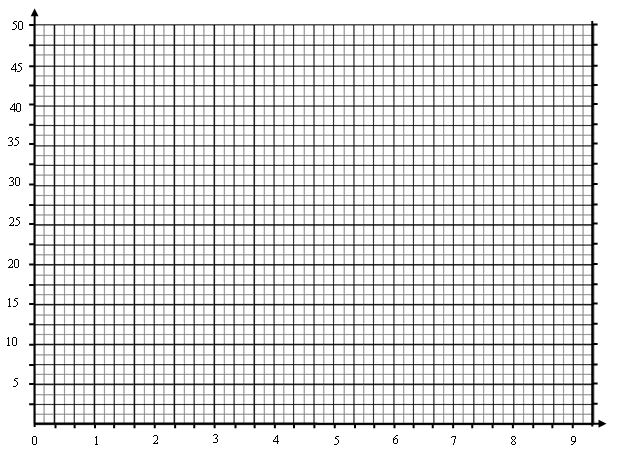 2. Repère par une flèche sur le graphique le mois où la croissance s’accélère : cette limite correspond à la distinction embryon/fœtus.  complète la dernière ligne du tableau 3. Relève grâce au graphique et à la vidéo les différences entre la phase embryonnaire et la phase fœtal du développement du bébéCompétence travaillée :  S’informer : tirer des informations d’une vidéo  Réaliser - Construire un graphiqueMois de grossesse0fécondation123456789Taille(en cm)négligeable0.4311153036404550Nom donnéCellule-œuf